Prueba de DiagnósticoLenguaje y Comunicación 1° BásicoInstrucciones:Lea y/o escucha atentamente cada pregunta, con la ayuda de un adulto.luego responda según enunciado.Resuelva la prueba con lápiz grafito.Entregue evaluación en plazo estipulado enviando al correo de la profesora.       Objetivos: Conciencia fonológica: Reconocer vocales dentro de una palabra. Identificar sonido inicial y final de palabras.Transcribir vocalesEscribir el nombre.                 1.Reconocer: Observa los dibujos y luego pinta el             con la vocal inicial de cada palabra. (6 puntos)2.Identificar: Escribe la vocal con que termina el nombre de cada dibujo. (4 puntos)3. Identificar: Nombra los dibujos y escribe las vocales que faltan en cada palabra.(8 puntos)4. Reconocer: Pinta la cantidad de estrellas de acuerdo al número de sílabas que tiene cada palabra. (3 puntos)5. Escribe tú nombre, como lo sepas escribir. (2 puntos)Nombre: Fecha: ____ / ____ / ____ 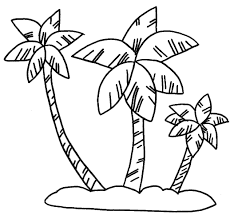 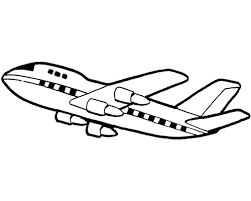 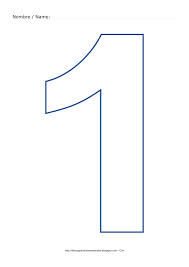 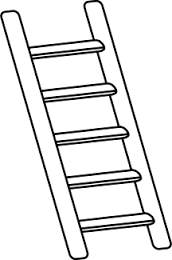 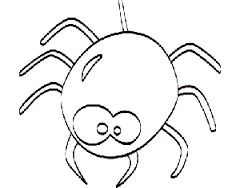 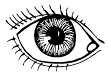 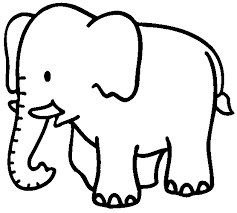 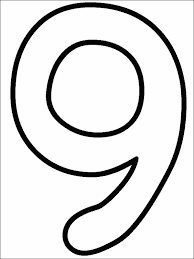 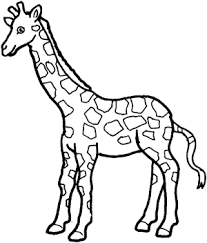 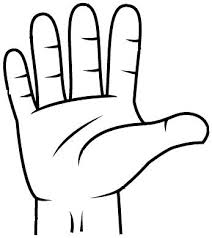 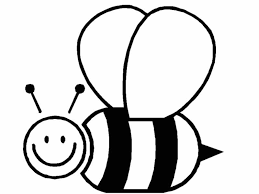 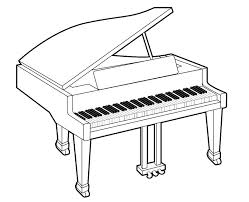 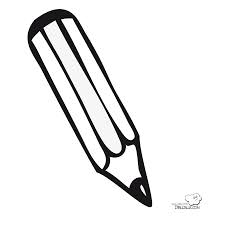 ___ b ___ j ___P  ___   ___  n  ___L  ___  p  ___  z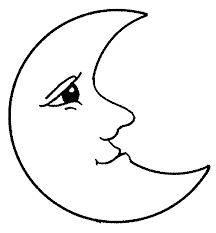 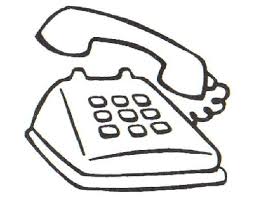 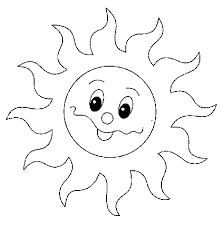 